Father of Our NationIntro|D D . D D . . .|. . . . . . . .| (4 times)|D D . D D . . .|. . . . . . . .| (2 times)              Oh way too, oh way too dah dahThen repeat this throughout song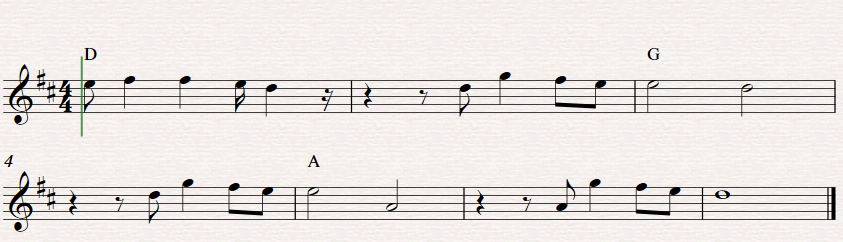 |D D . D D . . .|. . . . . . . . | (4 times)              Oh way too, oh way too dah dah